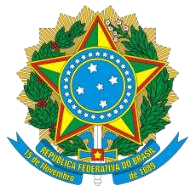                                                      MINISTÉRIO DA EDUCAÇÃO  SECRETARIA DE EDUCAÇÃO PROFISSIONAL E TECNOLÓGICA  INSTITUTO FEDERAL DE EDUCAÇÃO, CIÊNCIA E TECNOLOGIA DE MINAS GERAIS CAMPUS IBIRITÉ DIRETORIA DE ENSINO, PESQUISA E EXTENSÃO Rua Mato Grosso, 44 – Bairro Vista Alegre – Ibirité – Minas Gerais – CEP: 32.400-000 contato.ibirite@ifmg.edu.br  REQUERIMENTO DE MATRÍCULA EM DISCIPLINAS - 2019/2Nome: ________________________________________________RA_______Curso: ____________________________Série/Módulo/Período: __________Telefone: _________________ E-mail:_______________________________ Vem requerer do Excelentíssimo Senhor(a) Diretor(a) de Ensino do IFMG/Campus Ibirité:Matrícula em disciplinas (Preencha a(s)disciplinas(s):Cálculo II    (    )                                                Física Aplicada I    (    )Lab.Int. Eletricidade    (    )Tecnologia dos Materias    (    )Metodologia Automação P3    (    )Representação Técnica    (    )Prog. Estrutura de  Dados    (    )______________________       (    )                  IFMG/Campus  Ibirité, _______ / _______ / _____________________________________________________Assinatura do Responsável / Requerente____________________________________________________________________________REQUERIMENTO DE RENOVAÇÃO DE MATRÍCULA - 2019/2 Nome:___________________________________________Curso: _______________ Ibirité, ____/____/2019                ________________________________   	 	 	 	 	      	  Responsável pelo recebimento  